УСЛОВИЯ СОРЕВНОВАНИЙ «ДИСТАНЦИЯ – ПЕШЕХОДНАЯ – СВЯЗКА»На дистанциях применяется система электронной отметки SportIdent.Результат связки определяется временем прохождения дистанции (система оценки нарушений – БЕСШТРАФОВАЯ) с точностью до 1 секунды.Временем старта является время, зафиксированное в чипе связки (отметка контактная).Временем финиша является время, зафиксированное в чипе связки при выполнении требований финиша, указанных в данных условиях (отметка контактная).В случае отсутствия отметки в стартовой или финишной станции связка получает снятие с дистанции (за исключением случаев, связанных с неисправностью судейского оборудования).Все карабины, предоставленные в качестве ТО, разъёмные с поворотной муфтой.Участник считается находящимся в ОЗ этапа если:в момент подключения/отключения страховки/самостраховки к перилам/от перил навесных переправ, в том числе и наклонных навесных переправ – по п. 7.9 любая часть его тела выходит за плоскость, образуемую вертикальной проекцией от КЛ, расположенной на полу, до потолка спортивного зала;при выполнении ТП по п. п. 7.11 или 7.12 – ни одна из его ног не касается пола;в любом другом случае – касание пола зала в ОЗ этапа любой частью тела (в соответствии с п. 12.1 Таблицы 11 Правил).Организация ВКС участника, находящегося на ТО в ОЗ должна осуществляться одним из способов, указанных в п. 7.3.1. (а, б или в).Лидирование разрешено.ПЕРЕЧЕНЬ ЭТАПОВ, ОБОРУДОВАНИЕ И УСЛОВИЯ ИХ ПРОХОЖДЕНИЯДистанция оборудована ВСВ:ВСВ-3 (длина 28 м). ВСВ-3 работает на этапах 1–2. ВСВ-3 пропущена через судейское ФСУ на карабине, закреплённом на ТО-5. Исходное положение: оба конца ВСВ-3 закреплены в ТО-1 в БЗ-1. Участники имеют право подключить концы ВСВ-3 к ИСС перед стартом. После прохождения блока этапов 1-2 участники оставляют ВСВ в БЗ-2ВСВ-2 (длина 12 м). ВСВ-2 работает на этапах 3–4. ВСВ-2 пропущена через карабин, закреплённый на ТО-3. Исходное положение: оба конца ВСВ-2 находятся в БЗ-4.На концах всех ВСВ завязаны узлы проводник восьмерка. Завязывание участниками узлов на ВСВ запрещено.Все БЗ обозначены разметкой на полу зала. Размеры БЗ (м):Расположение, оборудование и высота ТО:Схема дистанции. Расположение ТО, ВСВ и БЗ.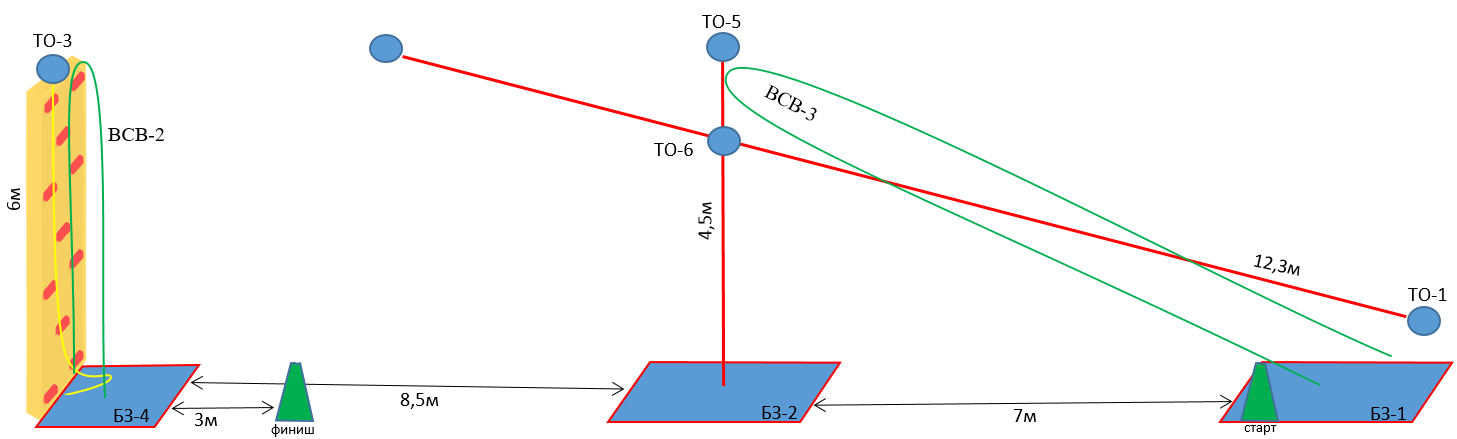 СТАРТ (стартовая зона – БЗ-1)В момент старта всё снаряжение связки должно быть размещено в БЗ-1.Старт по звуковому сигналу стартового таймера. Отметку в стартовой станции производит участник, первым поднимающийся к ТО-6.Блок этапов 1–2Этап 1. Навесная переправа (БЗ-1, ТО-1 – ТО-6)Параметры: L = 12,3 м, α (вверх) = 17°.Оборудование этапа:Действия: переправа по судейским перилам по п. п. 7.9, 7.9.4 (в). Обратное движение: по п. п. 7.9, 7.9.4 (в).Этап 2. Спуск по перилам (ТО-6 – БЗ-2)Параметры: h = 4,5 м, α = 90°.Оборудование этапа: Действия: спуск по п. 7.12.Обратное движение: по п. п. 7.11, 7.11.1 (б) или по полу зала (не регламентировано) в БЗ-1 и далее по условиям этапа 1.Блок этапов 3–4Этап 3. Подъём по стенду с зацепами (БЗ-4 – ТО-3)Параметры: h = 6,0 м, α = 90°.Оборудование этапа:Действия: подъём по п. п. 7.11, 7.11.1 (а) по зацепам.В случае срыва или использования опоры за ограничением, участник возвращается в БЗ-4 и повторяет прохождение этапа.Обратное движение: свободным лазаньем по зацепам с ВКС.Этап 4. Спуск по перилам (ТО-3 – БЗ-4)Параметры: h = 6,0 м, α = 90°.Оборудование этапа: Действия: спуск по п. 7.12.Обратное движение: по п. п. 7.11, 7.11.1 (а) по зацепам. ФИНИШ. Контактную отметку производит участник связки после полного освобождения судейского оборудования (в том числе ВСВ) и пересечения финишной линии обоими участниками. В случае отметки в станции финиша до выполнения указанных выше требований участники связки исправляют нарушения и после этого производят повторную отметку в станции финиша.1Класс дистанции12Количество этапов43Сумма длин этапов (м)28,84Набор высоты (м)10,55Количество этапов с организацией и снятием перил05.1- в том числе перил (навесных, наклонных) переправ06Количество этапов с восстановлением перил07Высота подъема по вертикальным перилам (м)08Высота подъема по стенду с зацепами (м)6,09Количество блоков210Количество этапов в блоке (макс.)211Угол наклона навесных переправ вверх, вниз (макс.)α = 17°БЗ-1БЗ-2БЗ-43,53,02,0ТОТО-1ТО-5ТО-3ТО-6Расположениев БЗ-1в ОЗв ОЗв ОЗОборудование2 карабинаВСВ-32 карабина1 карабинВысота (м)1,26,26,04,5ИСОЗЦСБЗ-1, ТО-1Двойные судейские перила, ВСВ-3ТО-6ИСОЗЦСТО-6Судейские перила, ВСВ-3БЗ-2ИСОЗЦСБЗ-4Стенд с зацепами, ВСВ-2ТО-3ИСОЗЦСТО-3Судейские перила, стенд с зацепами, ВСВ-2БЗ-4